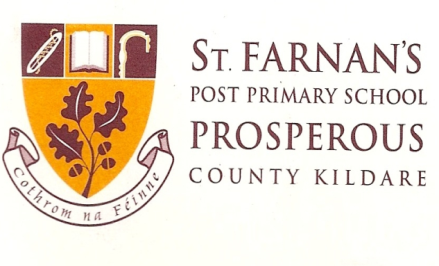 St. Farnan’s Post Primary SchoolTransition Year - Application Form 2020/2021Name: _____________________		Class: ____________________Address: ___________________________________________________________________Home Tel No: _____________________Please tick whichever option is the most suitable for you:I am considering TY as an option : _________ I am definitely going to do TY: ___________Subjects taken at Junior CycleWhy do you want to do Transition Year?What career areas are you interested in exploring as part of your work experience?What personal qualities do you have (e.g. hard worker, reliable, good humoured etc) which you could bring to the Transition Year class?What courses would you like to see run during Transition Year?
What do you expect to get out of Transition Year? Signed - Student: __________________________ Parent/ Guardian: ____________________________Date: ________________Please return to Ms. Flanagan by email by Friday, April 3rd 2020 – tflanagan@stfarnans.ie SubjectLevelExpected Grade